PENGUMUMAN PELELANGAN SEDERHAHA DENGAN PASCAKUALIFIKASINomor : Un.03/KS.01.7/1167/2017Panitia Pengadaan Kasur, Bantal, Seprei dan Guling Ma’had Kampus I dan Kampus II UIN Maulana Malik Ibrahim Malang Tahun 2017 akan melaksanakan Pelelangan Sederhana dengan Pascakualifikasi untuk paket Pengadaan Kasur, Bantal, Seprei dan Guling Ma’had Kampus I dan Kampus II pada sebagai berikut :Paket PekerjaanNama Pekerjaan 	:	Pengadaan Kasur, Bantal, Seprei dan Guling Ma’had Kampus I dan Kampus II UIN Maulana Malik Ibrahim Malang Tahun Anggaran 2017 Lingkup Pekerjaan	:	Pengadaan Barang Nilai HPS	:	Rp. 1.688.900.000,00 (Satu Milyar Enam Ratus Delapan Puluh Delapan Juta Sembilan Ratus Ribu Rupiah)Pendanaan	:	DIPA APBN UIN Maulana Malik Ibrahim Malang Tahun Anggaran 2017 Persyaratan PesertaMemiliki SIUP kecil yang sesuai dengan jenis pekerjaannya (perlengkapan rumah tangga, perabotan, atau peralatan rumah tangga);Memiliki TDP (Tanda Daftar Perusahaan) yang masih berlaku;Memiliki PKP (Pengusaha Kena Pajak);Memiliki keahlian, pengalaman, kemampuan teknis dan manajerial untuk menyediakan Barang/Jasa untuk pekerjaan yang sama/sejenis yaitu pada subbidang meubeler, perlengkapan, perabotan, atau peralatan rumah tangga, general supplier;Pengalaman 4 tahun terakhir pengadaan baik di lingkungan pemerintah maupun swasta untuk pekerjaan yang sama/sejenis yaitu pada subbidang perlengkapan rumah tangga, perabotan, atau peralatan rumah tangga, kecuali bagi Penyedia Barang/Jasa yang baru berdiri kurang dari 3 (tiga) tahun;tidak dalam pengawasan pengadilan, tidak pailit, kegiatan usahanya tidak sedang dihentikan dan/atau direksi yang bertindak untuk dan atas nama perusahaan tidak sedang dalam menjalani sanksi pidana, yang dibuktikan dengan surat pernyataan yang ditandatangani Penyedia Barang/Jasa;sebagai wajib pajak sudah memiliki Nomor Pokok Wajib Pajak (NPWP) dan telah memenuhi kewajiban perpajakan tahun terakhir (SPT Tahunan minimal tahun 2015).secara hukum mempunyai kapasitas untuk mengikatkan diri pada Kontrak;tidak masuk dalam Daftar Hitam;memiliki alamat tetap dan jelas serta dapat dijangkau dengan jasa pengiriman;menandatangani Pakta Integritas.Dalam hal penyedia jasa akan melaksanakan kemitraan, wajib mempunyai perjanjian kerjasama operasi/kemitraan yang memuat persentase kemitraan dan perusahaan yang mewakili kemitraan;Tidak membuat pernyataan yang tidak benar tentang kompetensi dan kemampuan usaha yang dimilikinya;memiliki sumber daya manusia (tenaga teknis/tenaga terampil), modal, peralatan (jenis dan jumlah), dan fasilitas lain yang diperlukan dalam Pengadaan Barang/Jasa pada subbidang perlengkapan rumah tangga, perabotan, atau peralatan rumah tangga, (sesuai dengan yang tercantum di LDP);Pelaksanaan PengadaanPengadaan ini dilaksanakan secara elektronik, dengan mengakses aplikasi Sistem Pengadaan Secara Elektronik (SPSE) pada alamat website LPSE : http://lpse.kemenag.go.id/eproc4  Jadwal Pelaksanaan Pengadaan: Dapat dilihat pada website LPSE.Dokumen Pengadaan diunduh/didownload dalam bentuk softcopy melalui aplikasi SPSEDemikian disampaikan untuk diketahui.Malang, 24 Maret 2016 ttdPanitia Pengadaan Barang/Jasa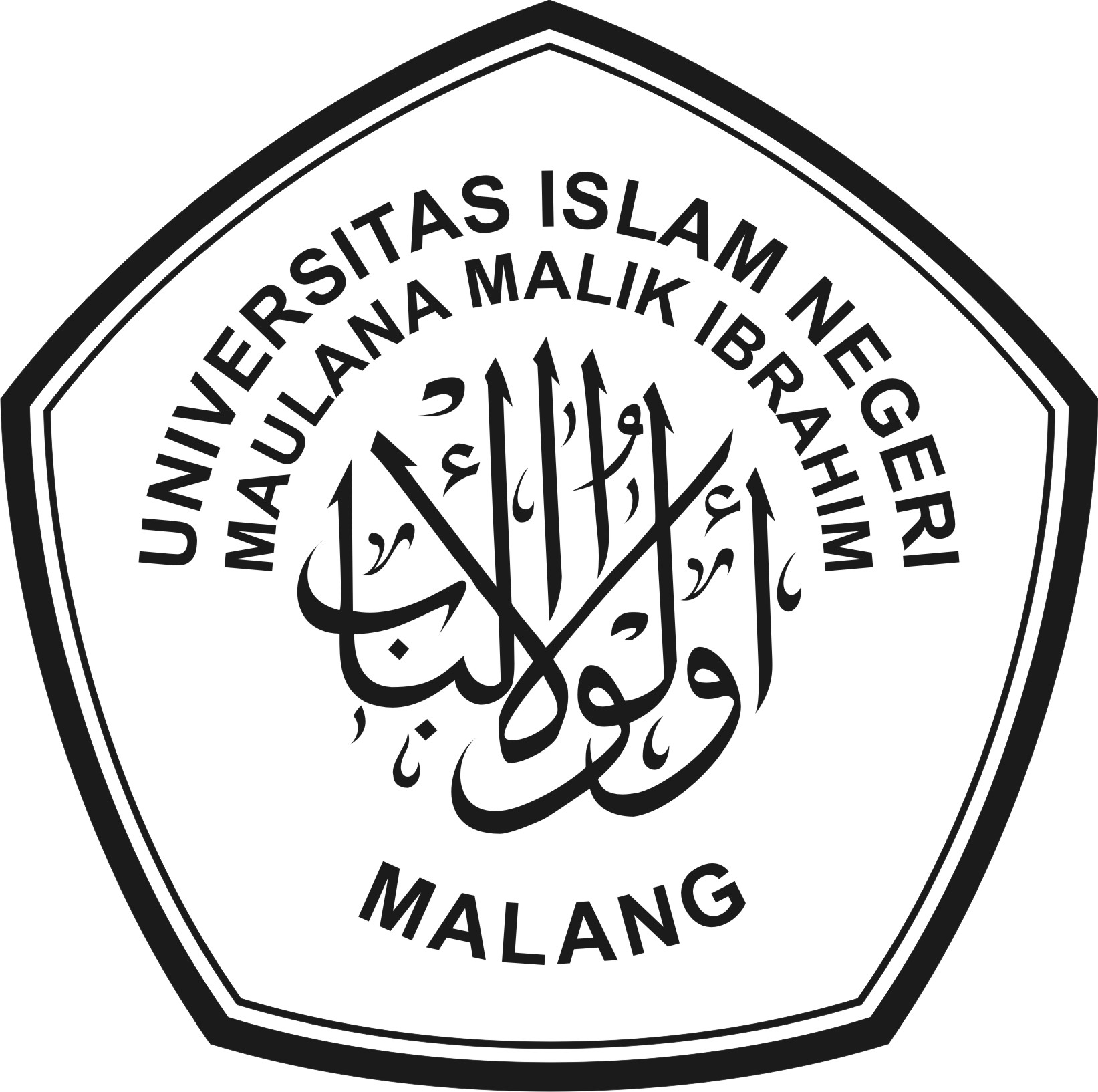 KEMENTERIAN AGAMAUNIVERSITAS ISLAM NEGERI MAULANA MALIK IBRAHIM MALANGJalan Gajayana 50, Malang 65144 Telepon (0341) 551354 Faksimile (0341) 572533Website: www.uin-malang.ac.id E-mail: info@uin-malang.ac.id